Kupní smlouva (9. 10. 2017)uzavřená na základě dohody smluvních stran podle ustanovení § 2079 a násl. zákona č. 89/2012 Sb., občanský zákoník, ve znění pozdějších předpisůI.Smluvní stranyNázev: 	Jiří Bašek – B&B GASTROSídlo:	Vyhnanice 1, 517 21 Týniště nad OrlicíIČO:	48597741Zapsán v živnostenském rejstříku Okresního živnostenského úřadu v Rychnově nad Kněžnou Č. j. 360700-15988-01zastoupen:	Jiřím Baškem, majitelembankovní spojení:	ČSOB, a.s.číslo účtu: 	127605074/0300 (dále jen „prodávající“)aDomov důchodců Borohrádekse sídlem: Rudé armády 1, 517 24 Borohrádek  zastoupený: Mgr. Jindřichem Vašíčkem, ředitelemIČ: 42886180zapsaná v obchodním rejstříku vedeném Krajským soudem v Hradci Králové oddíl Pr, vložka 679bankovní spojení: 	GE Money Bank číslo účtu: 			850226-524/0600 (dále jen „kupující“)II.Předmět smlouvyPředmětem smlouvy je nákup a montáž smažící pánve Alba E-TBP80/900.Prodávající se zavazuje dodat kupujícímu zboží blíže specifikované v čl. III této smlouvy a převést na něho vlastnické právo k tomuto zboží a kupující se zavazuje za zboží zaplatit prodávajícímu cenu stanovenou v čl. V této smlouvy.III.ZbožíZbožím se pro účely této smlouvy rozumí smažící pánev Alba E-TBP80/900 včetně dovezení, montáže a zaškolení koncových uživatelů.IV.Práva a povinnosti smluvních stranProdávající prodává kupujícímu zboží a kupující toto zboží kupuje. Prodávající předá kupujícímu zboží, jakož i doklady nezbytnými pro jeho užívání a provoz, do 6 týdnů od podpisu kupní smlouvy.O předání a převzetí zboží bude vyhotoven písemný protokol, který bude podepsán prodávajícím i kupujícím. Prodávající je povinen předat kupujícímu společně s dodávkou přístroje veškerou dokumentaci potřebnou k jeho provozu, tzn. návod k obsluze v českém jazyce, záruční list, atd.Prodávající upřesní kupujícímu místo a termín předání zboží nejméně tři dny předem.V.Cena a platební podmínkyCelková kupní cena byla dohodou smluvních stran stanovena ve výši 94 351,- Kč bez DPH, tj. 114 164,- Kč včetně DPH. Kupní cena je dohodou stanovena jako nejvýše přípustná a je možno ji překročit pouze v případě změny sazby DPH, a to o částku odpovídající změně DPH. Celkovou a pro účely fakturace rozhodnou cenou se rozumí cena včetně DPH.Úhradu ceny provede kupující formou bezhotovostního převodu na účet prodávajícího.Kupující uhradí cenu na základě faktury vystavené prodávajícím po převzetí zboží kupujícím. Splatnost faktury je dohodou smluvních stran stanovena na 14 dnů ode dne jejího prokazatelného doručení kupujícímu.Daňové doklady musí obsahovat náležitosti daňového dokladu podle platné daňové legislativy. Zadavatel si vyhrazuje právo před uplynutím lhůty splatnosti vrátit fakturu, pokud neobsahuje požadované náležitosti nebo obsahuje nesprávné cenové údaje. Oprávněným vrácením faktury přestává běžet původní lhůta splatnosti. Opravená nebo přepracovaná faktura bude opatřena novou lhůtou splatnostiKupní cena bude kupujícím zaplacena bezhotovostním převodem na účet prodávajícího uvedený v čl. I. této smlouvy, tj. na účet, který je správcem daně (finančním úřadem) zveřejněn způsobem umožňujícím dálkový přístup dle ustanovení § 98 zákona o DPH. Okamžikem zaplacení se rozumí datum odepsání příslušné částky z účtu kupujícího ve prospěch účtu prodávajícího. Pokud se po dobu účinnosti této smlouvy prodávající stane nespolehlivým plátcem ve smyslu ustanovení § 109 odst. 3 zákona o DPH, smluvní strany se dohodly, že kupující uhradí ve faktuře kupujícím vyčíslenou výši DPH přímo příslušnému správci daně. V takovém případě je kupujícím takto provedená úhrada DPH považována za uhrazení příslušné výše DPH fakturované prodávajícím.VI.Přechod vlastnictví a nebezpečí škody na prodané věciKupující nabývá vlastnické právo ke zboží úplným zaplacením kupní ceny.Převzetím zboží přechází na kupujícího nebezpečí škody na zboží.VII.Odpovědnost za vady, záruční doba a servisní podmínky Prodávající poskytuje kupujícímu na zboží záruku 24 měsíců. Záruční doba začíná běžet dnem řádného předání dodávky.Záruční vada je vadou, která se projeví během záruční doby. Záruční vadou není vada, jež nemá příčinu ve vnitřních vlastnostech zboží a která je důsledkem neodborné manipulace kupujícího nebo mechanického poškození způsobeného kupujícím. Prodávající se zavazuje v záruční době provádět servis na zboží bezplatně. V případě, že bude zjištěné násilné poškození nebo závada způsobená nedbalostí nebo neodbornou manipulací ze strany kupujícího, bude účtován v plné výši dle aktuálně platného ceníku dodavatele.Kupující je povinen reklamovat zjištěné vady dodaného zboží písemně u prodávajícího bez   zbytečného odkladu poté, co je zjistil. Kupující je povinen nahlásit závadu na zařízení prodávajícímu písemně na e-mail: gastro.basek@centrum.cz a na telefonu 606 266 956 Prodávající se zavazuje k provedení opravy dle zákonných podmínek pro záruku na zboží. Nástup servisního technika na záruční servis je v pracovní dny nejpozději do 96 hodin od řádného nahlášení závady a termín pro dodání náhradních dílů a zprovoznění stroje je do 30 dní od řádného nahlášení poruchy. Vady se zpravidla odstraňují na pracovišti kupujícího.VIII.UjednáníPráva a povinnosti výslovně neupravené touto smlouvou se řídí příslušnými ustanoveními občanského zákoníku.Prodávající prohlašuje, že se před uzavřením smlouvy nedopustil v souvislosti se zadávacím řízením sám nebo prostřednictvím jiné osoby žádného jednání, jež by odporovalo zákonu nebo dobrým mravům nebo by zákon obcházelo, zejména že nenabízel žádné výhody osobám podílejícím se na zadání veřejné zakázky, na kterou s ním kupující uzavřel smlouvu, a že se zejména ve vztahu k ostatním uchazečům nedopustil žádného jednání narušujícího hospodářskou soutěž.Kupující má právo vypovědět tuto smlouvu v případě, že v souvislosti s plněním účelu této smlouvy dojde ke spáchání trestného činu. Výpovědní doba činí 3 dny a začíná běžet dnem následujícím po dni, kdy bylo písemné vyhotovení výpovědi doručeno prodávajícímu.IX.Závěrečná ustanoveníTuto smlouvu lze měnit pouze formou písemných dodatků podepsaných oprávněnými zástupci obou smluvních stran.Tato smlouva se vyhotovuje ve dvou stejnopisech, z nichž jedno je určeno pro prodávajícího a jedno pro kupujícího.Tato smlouva nabývá platnosti a účinnosti dnem podpisu oběma smluvními stranami.Ve Vyhnanicích dne 9. 10. 2017	V   Borohrádku dne 9. 10. 2017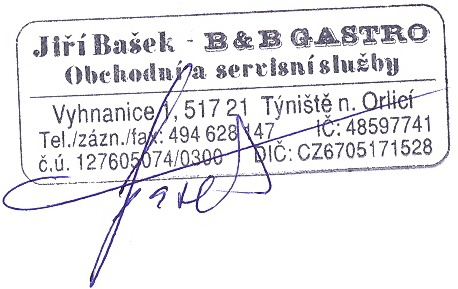 	…………………….	……………………….	prodávající 	kupující